PLEASE COMPLETE USING BLACK INK OR TYPE.Thank you for your interest in Chalfont St Peter Church of England Academy. If you have not been contacted within 3 weeks of the closing date, you must assume that your application has, on this occasion, been unsuccessful.Please complete the recruitment monitoring form.CHALFONT ST PETER CHURCH OF ENGLAND ACADEMYAPPLICATION FORM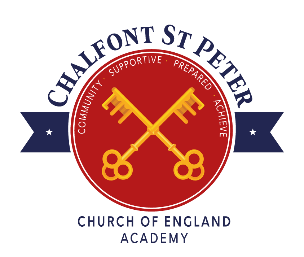 APPLICATION FOR THE POST OF:JOB REF. NUMBER:(where available)SURNAME:Mr/Mrs/Miss/Ms/Dr(delete as appropriate)FORENAME(S):Please give details of any previous surnames:ADDRESS FOR CORRESPONDENCE:POSTCODE:E-MAIL ADDRESS:TELEPHONE NUMBERSHOME:WORK:MAY WE CONTACT YOU AT WORK?     Yes   No MOBILE:NATIONAL INSURANCE NUMBER:Employment HistoryPRESENT EMPLOYMENTPRESENT EMPLOYMENTName & address of employer:Nature of business:Date of appointment:Notice required:Job title and summary of main duties:Grade and details of allowances:Current Salary:PREVIOUS EMPLOYMENTPlease summarise your employment history since leaving full-time education, paid or unpaid, or working in a voluntary organisation or agency, full or part-time, starting with the most recent. Please continue on a separate sheet if necessary.PREVIOUS EMPLOYMENTPlease summarise your employment history since leaving full-time education, paid or unpaid, or working in a voluntary organisation or agency, full or part-time, starting with the most recent. Please continue on a separate sheet if necessary.PREVIOUS EMPLOYMENTPlease summarise your employment history since leaving full-time education, paid or unpaid, or working in a voluntary organisation or agency, full or part-time, starting with the most recent. Please continue on a separate sheet if necessary.PREVIOUS EMPLOYMENTPlease summarise your employment history since leaving full-time education, paid or unpaid, or working in a voluntary organisation or agency, full or part-time, starting with the most recent. Please continue on a separate sheet if necessary.PREVIOUS EMPLOYMENTPlease summarise your employment history since leaving full-time education, paid or unpaid, or working in a voluntary organisation or agency, full or part-time, starting with the most recent. Please continue on a separate sheet if necessary.PREVIOUS EMPLOYMENTPlease summarise your employment history since leaving full-time education, paid or unpaid, or working in a voluntary organisation or agency, full or part-time, starting with the most recent. Please continue on a separate sheet if necessary.PREVIOUS EMPLOYMENTPlease summarise your employment history since leaving full-time education, paid or unpaid, or working in a voluntary organisation or agency, full or part-time, starting with the most recent. Please continue on a separate sheet if necessary.PREVIOUS EMPLOYMENTPlease summarise your employment history since leaving full-time education, paid or unpaid, or working in a voluntary organisation or agency, full or part-time, starting with the most recent. Please continue on a separate sheet if necessary.PREVIOUS EMPLOYMENTPlease summarise your employment history since leaving full-time education, paid or unpaid, or working in a voluntary organisation or agency, full or part-time, starting with the most recent. Please continue on a separate sheet if necessary.PREVIOUS EMPLOYMENTPlease summarise your employment history since leaving full-time education, paid or unpaid, or working in a voluntary organisation or agency, full or part-time, starting with the most recent. Please continue on a separate sheet if necessary.PREVIOUS EMPLOYMENTPlease summarise your employment history since leaving full-time education, paid or unpaid, or working in a voluntary organisation or agency, full or part-time, starting with the most recent. Please continue on a separate sheet if necessary.PREVIOUS EMPLOYMENTPlease summarise your employment history since leaving full-time education, paid or unpaid, or working in a voluntary organisation or agency, full or part-time, starting with the most recent. Please continue on a separate sheet if necessary.Employer’s name and addressEmployer’s name and addressFromMonth / YearFromMonth / YearToMonth / YearToMonth / YearToMonth / YearJob title and summary of main dutiesJob title and summary of main dutiesJob title and summary of main dutiesJob title and summary of main dutiesReasons for LeavingPlease describe the reason and duration of any period(s) longer than 1 month when you have not been in employment since leaving full-time education.Please describe the reason and duration of any period(s) longer than 1 month when you have not been in employment since leaving full-time education.Please describe the reason and duration of any period(s) longer than 1 month when you have not been in employment since leaving full-time education.Please describe the reason and duration of any period(s) longer than 1 month when you have not been in employment since leaving full-time education.Please describe the reason and duration of any period(s) longer than 1 month when you have not been in employment since leaving full-time education.Please describe the reason and duration of any period(s) longer than 1 month when you have not been in employment since leaving full-time education.Please describe the reason and duration of any period(s) longer than 1 month when you have not been in employment since leaving full-time education.Please describe the reason and duration of any period(s) longer than 1 month when you have not been in employment since leaving full-time education.Please describe the reason and duration of any period(s) longer than 1 month when you have not been in employment since leaving full-time education.Please describe the reason and duration of any period(s) longer than 1 month when you have not been in employment since leaving full-time education.Please describe the reason and duration of any period(s) longer than 1 month when you have not been in employment since leaving full-time education.Please describe the reason and duration of any period(s) longer than 1 month when you have not been in employment since leaving full-time education.Qualifications and TrainingQualifications and TrainingQualifications and TrainingQualifications and TrainingQualifications and TrainingQualifications and TrainingQualifications and TrainingQualifications and TrainingQualifications and TrainingQualifications and TrainingQualifications and TrainingQualifications and TrainingEDUCATIONAL AND ACADEMIC QUALIFICATIONS (Secondary, Further/Higher or work based)Please give details of your education with examination dates, results and qualifications obtained. Please include any training and membership of professional bodies, relevant to the application. (Please continue of a separate sheet if necessary) Evidence of qualifications may be requested.EDUCATIONAL AND ACADEMIC QUALIFICATIONS (Secondary, Further/Higher or work based)Please give details of your education with examination dates, results and qualifications obtained. Please include any training and membership of professional bodies, relevant to the application. (Please continue of a separate sheet if necessary) Evidence of qualifications may be requested.EDUCATIONAL AND ACADEMIC QUALIFICATIONS (Secondary, Further/Higher or work based)Please give details of your education with examination dates, results and qualifications obtained. Please include any training and membership of professional bodies, relevant to the application. (Please continue of a separate sheet if necessary) Evidence of qualifications may be requested.EDUCATIONAL AND ACADEMIC QUALIFICATIONS (Secondary, Further/Higher or work based)Please give details of your education with examination dates, results and qualifications obtained. Please include any training and membership of professional bodies, relevant to the application. (Please continue of a separate sheet if necessary) Evidence of qualifications may be requested.EDUCATIONAL AND ACADEMIC QUALIFICATIONS (Secondary, Further/Higher or work based)Please give details of your education with examination dates, results and qualifications obtained. Please include any training and membership of professional bodies, relevant to the application. (Please continue of a separate sheet if necessary) Evidence of qualifications may be requested.EDUCATIONAL AND ACADEMIC QUALIFICATIONS (Secondary, Further/Higher or work based)Please give details of your education with examination dates, results and qualifications obtained. Please include any training and membership of professional bodies, relevant to the application. (Please continue of a separate sheet if necessary) Evidence of qualifications may be requested.EDUCATIONAL AND ACADEMIC QUALIFICATIONS (Secondary, Further/Higher or work based)Please give details of your education with examination dates, results and qualifications obtained. Please include any training and membership of professional bodies, relevant to the application. (Please continue of a separate sheet if necessary) Evidence of qualifications may be requested.EDUCATIONAL AND ACADEMIC QUALIFICATIONS (Secondary, Further/Higher or work based)Please give details of your education with examination dates, results and qualifications obtained. Please include any training and membership of professional bodies, relevant to the application. (Please continue of a separate sheet if necessary) Evidence of qualifications may be requested.EDUCATIONAL AND ACADEMIC QUALIFICATIONS (Secondary, Further/Higher or work based)Please give details of your education with examination dates, results and qualifications obtained. Please include any training and membership of professional bodies, relevant to the application. (Please continue of a separate sheet if necessary) Evidence of qualifications may be requested.EDUCATIONAL AND ACADEMIC QUALIFICATIONS (Secondary, Further/Higher or work based)Please give details of your education with examination dates, results and qualifications obtained. Please include any training and membership of professional bodies, relevant to the application. (Please continue of a separate sheet if necessary) Evidence of qualifications may be requested.EDUCATIONAL AND ACADEMIC QUALIFICATIONS (Secondary, Further/Higher or work based)Please give details of your education with examination dates, results and qualifications obtained. Please include any training and membership of professional bodies, relevant to the application. (Please continue of a separate sheet if necessary) Evidence of qualifications may be requested.EDUCATIONAL AND ACADEMIC QUALIFICATIONS (Secondary, Further/Higher or work based)Please give details of your education with examination dates, results and qualifications obtained. Please include any training and membership of professional bodies, relevant to the application. (Please continue of a separate sheet if necessary) Evidence of qualifications may be requested.School, College, UniversityExamination, Course(with dates)Examination, Course(with dates)Examination, Course(with dates)Examination, Course(with dates)FromFromFromToResult/Qualifications gainedResult/Qualifications gainedResult/Qualifications gainedINSERVICE TRAINING   Give details of the most recent, relevant courses attended and indicate any awards earned.INSERVICE TRAINING   Give details of the most recent, relevant courses attended and indicate any awards earned.INSERVICE TRAINING   Give details of the most recent, relevant courses attended and indicate any awards earned.INSERVICE TRAINING   Give details of the most recent, relevant courses attended and indicate any awards earned.INSERVICE TRAINING   Give details of the most recent, relevant courses attended and indicate any awards earned.INSERVICE TRAINING   Give details of the most recent, relevant courses attended and indicate any awards earned.INSERVICE TRAINING   Give details of the most recent, relevant courses attended and indicate any awards earned.INSERVICE TRAINING   Give details of the most recent, relevant courses attended and indicate any awards earned.INSERVICE TRAINING   Give details of the most recent, relevant courses attended and indicate any awards earned.INSERVICE TRAINING   Give details of the most recent, relevant courses attended and indicate any awards earned.INSERVICE TRAINING   Give details of the most recent, relevant courses attended and indicate any awards earned.INSERVICE TRAINING   Give details of the most recent, relevant courses attended and indicate any awards earned.Course TitleCourse TitleCourse TitleProviderProviderProviderDurationsDurationsDurationsDurationsDatesDatesReferencesReferencesReferencesReferencesGive details of two people who have knowledge of you in a working / educational environment, paid or unpaid. The first reference should be your present or most recent employer. If you are a student give appropriate school or college referees. References must cover a consecutive five year period. It is normal practice for references to be obtained before any formal interview.Give details of two people who have knowledge of you in a working / educational environment, paid or unpaid. The first reference should be your present or most recent employer. If you are a student give appropriate school or college referees. References must cover a consecutive five year period. It is normal practice for references to be obtained before any formal interview.Give details of two people who have knowledge of you in a working / educational environment, paid or unpaid. The first reference should be your present or most recent employer. If you are a student give appropriate school or college referees. References must cover a consecutive five year period. It is normal practice for references to be obtained before any formal interview.If you were known to either of your referees by another name please give details:Can references be taken up prior to interview with:Your first referee:   Yes   No                                                 Your second referee:   Yes   No If you were known to either of your referees by another name please give details:Can references be taken up prior to interview with:Your first referee:   Yes   No                                                 Your second referee:   Yes   No If you were known to either of your referees by another name please give details:Can references be taken up prior to interview with:Your first referee:   Yes   No                                                 Your second referee:   Yes   No FIRST REFEREE Name:     ______________________________________Position: ______________________________________Address: ______________________________________                 ______________________________________                 ______________________________________Tel:           ______________________________________Email:      ______________________________________In what capacity does the above know you?FIRST REFEREE Name:     ______________________________________Position: ______________________________________Address: ______________________________________                 ______________________________________                 ______________________________________Tel:           ______________________________________Email:      ______________________________________In what capacity does the above know you?SECOND REFEREE Name:     _____________________________________Position: _____________________________________Address: _____________________________________                _____________________________________                 _____________________________________Tel:         _____________________________________Email:    _____________________________________In what capacity does the above know you?Achievements, Personal Qualities and SkillsAchievements, Personal Qualities and SkillsPlease use this section to say why you are applying for this position. Give details of any work or other experience you have which may be relevant to your application, including voluntary work and leisure interests. The information you provide about your experience, knowledge, skills and abilities enables us to assess whether you are the right person for the job. Make sure you read the job description and person specification before completing the application form and refer to it throughout. Provide as much information as possible, giving us examples, either from your home or work like, to show how you meet what we are looking for.Please continue, if necessary, on a further sheet, which must be attached securely to this form.Please use this section to say why you are applying for this position. Give details of any work or other experience you have which may be relevant to your application, including voluntary work and leisure interests. The information you provide about your experience, knowledge, skills and abilities enables us to assess whether you are the right person for the job. Make sure you read the job description and person specification before completing the application form and refer to it throughout. Provide as much information as possible, giving us examples, either from your home or work like, to show how you meet what we are looking for.Please continue, if necessary, on a further sheet, which must be attached securely to this form.Please use this section to say why you are applying for this position. Give details of any work or other experience you have which may be relevant to your application, including voluntary work and leisure interests. The information you provide about your experience, knowledge, skills and abilities enables us to assess whether you are the right person for the job. Make sure you read the job description and person specification before completing the application form and refer to it throughout. Provide as much information as possible, giving us examples, either from your home or work like, to show how you meet what we are looking for.Please continue, if necessary, on a further sheet, which must be attached securely to this form.Additional Information1.  To comply with the Asylum and Immigration legislation you will be required to provide proof of your right to work in the UK. Please confirm that you will provide that as part of any selection process?Yes   No 2.Under the Working Time Directive, you should not work more than 48 hours a week. Do you plan to undertake work for other employers, which would cause a breach of these regulations?If so, please give details:   ______________________________________________________Yes   No 3.Do you hold a full current driving licence?Yes   No 4.Are you able to travel to different locations across the County?Yes   No 5.Have you ever been subject to any disciplinary action by your employer or professional body?If yes, please give details:______________________________________________________Yes   No 6. Are you a relative or partner of any employee and/or Governor, of this Academy?If Yes, please state name of person and relationship: ________________________________Yes   No 7.8.If you have a disability please let us know of any special arrangements you may need to be made if you are short listed for interview: _________________________________________Where did you see the advertisement for this post?   ________________________________Criminal Convictions – Rehabilitation of Offenders Act 1974Having a criminal record will not necessarily bar you from employment; this will depend on the relevance, the circumstances and the background of your offence(s). Chalfont St Peter CE Academy has a Policy on the Recruitment of Ex Offenders which meets the Disclosure & Barring Service (DBS) Code of Practice and complies with the requirements in respect of exempted questions under the Rehabilitation of Offenders Act 1974.  The DBS Code of Practice is available at https://www.gov.uk/government/publications/dbs-code-of-practiceIf the post you are applying for is ‘exempt’ from the Rehabilitation of Offenders Act 1974 you are required to declare any convictions, cautions, reprimands and final warnings that are not "protected" (i.e. filtered out) as defined by the Rehabilitation of Offenders Act 1974 (Exceptions) Order 1975 (as amended in 2013).  Please refer to the job summary to check whether this requirement applies for the post you are applying for.  The amendments to the Rehabilitation of Offenders Act 1974 (Exceptions) Order 1975 (2013 and 2020) provides that when applying for certain jobs and activities, certain convictions and cautions are considered ‘protected’. This means that they do not need to be disclosed to employers, and if they are disclosed, employers cannot take them into account.  Guidance about whether a conviction or caution should be disclosed can be found on the Ministry of Justice website.As the post you are applying for brings you into contact with children, you are required to undergo an DBS Enhanced (including Barred List) Check before taking up your role. Those Checks will include details of convictions, cautions, reprimands and warnings which you may have received, even if they are regarded as 'spent' under the Rehabilitation of Offenders Act 1974. You must also (where appropriate) let us know immediately of any changes in your circumstances which will have an impact on your criminal record. Do you have any convictions or cautions (excluding youth cautions, reprimands or warnings) that are not ‘protected’ as defined by the Ministry of Justice?              Yes   No If you have answered yes: Please provide details of your criminal record in the space below. The following declarations are only required if the post you are applying is deemed to be Regulated Activity for working with either children and /or adults. (If you are in doubt about this requirement, please refer to the role profile.)Declaration for applicants into Regulated Activity with Children and Young People:

Have you been barred from working with children by the DBS, the Independent Safeguarding Authority (ISA) or any other organisation?                                                   Yes   No Declaration for applicants into Regulated Activity with Adults:

Have you been barred from working with adults by the DBS, the Independent Safeguarding Authority (ISA) or any other organisation?                                                   Yes   No Failure to disclose any of the above information which is relevant or required could result in disciplinary action (including dismissal) by Chalfont St Peter Church of England Academy.Signed:                                                                                              Date:DeclarationDeclarationDeclarationI agree that any offer of employment with Chalfont St Peter Church of England Academy is subject to satisfactory evidence of the right to work in the UK, satisfactory references, DBS checks and other pre-employment vetting checks. In accordance with the Data Protection Act (2018), Chalfont St Peter Church of England Academy will hold and use personal information about me for personnel reasons and to enable the organisation to keep in touch with me. This information can be stored in both manual or computer form. I understand that my data will be used in connection with recruitment and may be passed to non-Chalfont St Peter Church of England Academy employees, such as School Governors, Consultants and referees in connection with my application for a role. If unsuccessful, information will be held in line with our retention standards.This school is under a duty to protect the public funds it administers, and to this end may use the information you have provided on this form for the prevention and detection of fraud.  It may also share this information with other bodies responsible for auditing or administering public funds for these purposes. I confirm that the information given in this application and any attachments is factually correct and complete and I understand that any false information may, in the event of employment, result in dismissal or disciplinary action by the school.Signed:                                                                                              Date:RECRUITMENTMONITORINGRECRUITMENTMONITORING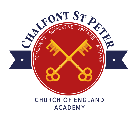 Chalfont St Peter Church of England Academy operates a Diversity Policy and is committed to appointing the best candidate, on the basis of their ability to do the job.The Codes of Practice published by the Equal Opportunities Commission and the Commission for Racial Equality advise employers to monitor the outcome of selection decisions to ensure that discrimination does not occur within our recruitment and selection process.The information you give is confidential and is used for monitoring purposes only.Chalfont St Peter Church of England Academy operates a Diversity Policy and is committed to appointing the best candidate, on the basis of their ability to do the job.The Codes of Practice published by the Equal Opportunities Commission and the Commission for Racial Equality advise employers to monitor the outcome of selection decisions to ensure that discrimination does not occur within our recruitment and selection process.The information you give is confidential and is used for monitoring purposes only.Chalfont St Peter Church of England Academy operates a Diversity Policy and is committed to appointing the best candidate, on the basis of their ability to do the job.The Codes of Practice published by the Equal Opportunities Commission and the Commission for Racial Equality advise employers to monitor the outcome of selection decisions to ensure that discrimination does not occur within our recruitment and selection process.The information you give is confidential and is used for monitoring purposes only.Application for the post of: Application for the post of: Application for the post of: Job reference no: Job reference no: Job reference no: Full name: Full name: Full name: I identify my gender as:Male       Female         Trans         Prefer not to say   I identify my gender as:Male       Female         Trans         Prefer not to say   I identify my gender as:Male       Female         Trans         Prefer not to say   Date of birth: Date of birth: Date of birth: Do you consider yourself to have a long term disability, or physical or mental impairment?	Yes                 No                Prefer not to say   If yes, please specify details? Do you consider yourself to have a long term disability, or physical or mental impairment?	Yes                 No                Prefer not to say   If yes, please specify details? Do you consider yourself to have a long term disability, or physical or mental impairment?	Yes                 No                Prefer not to say   If yes, please specify details? Are you currently employed by the Academy? Yes           No Are you currently employed by the Academy? Yes           No Are you currently employed by the Academy? Yes           No ReligionThese categories of religion were used in the 2001 census.  We recognise however, that the specified categories may not be appropriate for everyone; if this is the case, please use the last box.ReligionThese categories of religion were used in the 2001 census.  We recognise however, that the specified categories may not be appropriate for everyone; if this is the case, please use the last box.ReligionThese categories of religion were used in the 2001 census.  We recognise however, that the specified categories may not be appropriate for everyone; if this is the case, please use the last box.BuddhistChristianHinduJewishMuslimSikhNo religionOtherNot stated